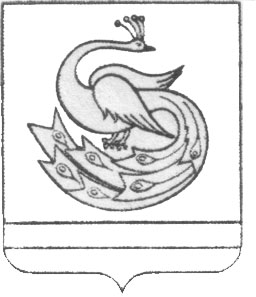 АДМИНИСТРАЦИЯ ПЛАСТОВСКОГО МУНИЦИПАЛЬНОГО РАЙОНАП О С Т А Н О В Л Е Н И Е«   06    »        05          2020 г.                                                                         № 347О мерах поддержки субъектовмалого и среднего предпринимательства Глава Пластовского муниципального района                                                                   А.В.НеклюдовРуководствуясь распоряжением Правительства Российской Федерации от 19 марта 2020г. № 670-р «О мерах поддержки субъектов малого и среднего предпринимательства», во исполнении Плана мероприятий по обеспечению устойчивого развития экономики Челябинской области в условиях ухудшения ситуации в связи с распространением новой короновирусной инфекции, утвержденного Губернатором Челябинской области от 23.03.2020г., Уставом Пластовского муниципального района и Уставом Пластовского городского поселения администрация Пластовского муниципального районаПОСТАНОВЛЯЕТ:1. Предоставить отсрочку за апрель-сентябрь 2020г. арендаторам - субъектам малого и среднего предпринимательства муниципального имущества Пластовского муниципального района и Пластовского городского поселения.2. Освободить арендаторов - субъектов малого и среднего предпринимательства, включенных в единый реестр субъектов малого и среднего предпринимательства, осуществляющих виды деятельности в сфере автоперевозок, культуры, организации досуга и развлечений, физкультурно-оздоровительной деятельности и спорта, туристических агентств и прочих организаций, предоставляющих услуги в сфере туризма, гостиничного бизнеса, общественного питания, организаций дополнительного образования, негосударственных образовательных учреждений, организации конференций и выставок, бытовые услуги населению (ремонт, стирка, химчистка, услуги парикмахерских и салонов красоты) (далее - Реестр) от уплаты арендных платежей по договорам аренды имущества, находящегося в муниципальной собственности Пластовского муниципального района и Пластовского городского поселения, за апрель – сентябрь 2020 года. Освобождение от уплаты указанных арендных платежей осуществляется в случае, если договором аренды предусмотрено предоставление в аренду муниципального имущества в целях его использования для осуществления указанного в пункте 2 настоящего постановления вида деятельности (видов деятельности), и при наличии документов, подтверждающих использование соответствующего имущества для осуществления указанного вида деятельности (видов деятельности).2. Отделу по управлению муниципальным имуществом Управления экономикой и муниципальным имуществом администрации Пластовского муниципального района (Гордиенко Е.И.) обеспечить:1) в течение 7 рабочих дней со дня обращения субъекта малого и среднего предпринимательства заключение дополнительного соглашения, предусматривающего отсрочку арендной платы, предусмотренной в 2020 году, и ее уплату равными частями в сроки, предусмотренные договором аренды в 2021 году, или на иных условиях, предложенных арендатором (по согласованию сторон);2) в течение 7 рабочих дней со дня обращения субъекта малого и среднего предпринимательства заключение дополнительного соглашения, предусматривающего освобождение арендаторов, входящих в Реестр от уплаты арендных платежей по договорам аренды имущества, находящегося в муниципальной собственности Пластовского муниципального района и Пластовского городского поселения.3) уведомление в течение 7 рабочих дней со дня вступления в силу настоящего постановления субъектов малого и среднего предпринимательства о возможности заключения дополнительного соглашения в соответствии с требованиями подпунктов 1,2 настоящего пункта.3. Опубликовать настоящее постановление в газете «Знамя Октября», а также разместить на официальном сайте администрации Пластовского муниципального района в сети «Интернет».4. Признать утратившим силу постановление администрации Пластовского муниципального района от 06.04.2020г. № 263 «О введении отсрочки на уплату арендных платежей субъектам малого и среднего предпринимательства за муниципальное имущество по договорам аренды муниципального имущества.5. Организацию выполнения настоящего постановления возложить на заместителя главы Пластовского муниципального района по управлению экономикой и муниципальным имуществом Федорцову С.А.